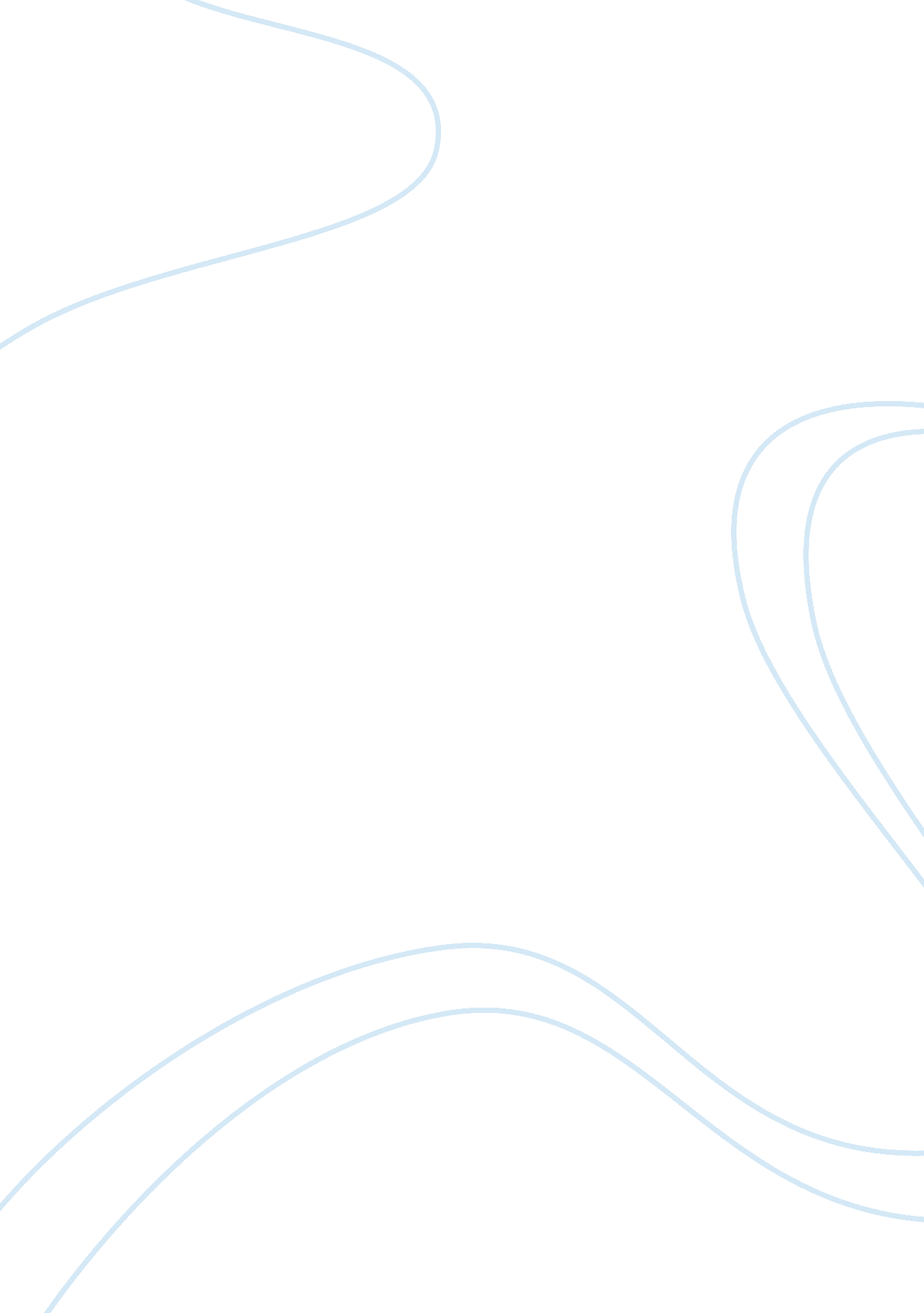 Swot analysis essay samplesSociology, Poverty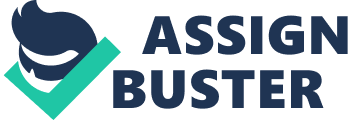 Strength - I am a good negotiator and I always manage to win over people to buy the take of my side in arguments. 
- I am very confident in myself, and I can always express myself appropriately to anybody at any given time. I believe this character is very suitable for negotiations. 
- I am humorous and I get along with anybody even when I least expect it. I think I am very loveable. 
- I also have great interpersonal skills which come in very handy for my professional life. Weaknesses - I get very emotional when I am angry or happy. It makes me to have a very poor choice of words especially when I am talking about sensitive, and annoying issues. I can put somebody off with what I say. 
- At times I have a very slow understanding to various topics. It takes me a lot of time to get other people’s views when it comes to such topics. 
- I tend to be very wordy and may use several unnecessary words when explaining a simple point. 
- I think I have a poor sense of fashion. I really don’t know what works best for me in some situations. Opportunities - The fact that I am very confident means that I have the guts to approach anybody but still I should work on my emotions when operating from extremes. 
- I can work on my sense of fashion through exposure 
- Being a good negotiator means that I can strike deals in the most efficient way Threats - Being emotional, people will always take advantage of it by pushing me to the wall to make me emotional so that I lose my sense of reasoning. 
- Some people are likely to mistake my humorous personality for being ready to entertain their nonsense at any given point and time. 
- Being slow to getting facts means that I may miss out on important details when discussing concepts. 